« 27 » июля  2020 г.						                    	   № 218В целях повышения уровня благоустройства дворовых территорий многоквартирных домов, общественных территорий муниципального образования поселок Березовка Березовского района Красноярского края и включения их в муниципальную программу формирования современной сельской среды на 2018-2022 годы (далее - муниципальная программа), руководствуясь Федеральным законом от 06.10.2003 № 131-ФЗ «Об общих принципах организации местного самоуправления в Российской Федерации», Приказом Минстроя России от 06.04.2017 № 691/пр «Об утверждении методических рекомендаций по подготовке государственных программ субъектов Российской Федерации и муниципальных программ формирования современной городской среды в рамках реализации приоритетного проекта «Формирование комфортной городской среды» на 2018 - 2022 годы», Уставом поселка Березовка Березовского района Красноярского края, ПОСТАНОВЛЯЮ: 1. Внести в постановление администрации поселка Березовка №419 от 04.09.2017г. «Об утверждении Порядка формирования и Состава общественной комиссии по развитию современной сельской среды в муниципальном образовании поселок Березовка Березовского района Красноярского края» следующие изменения.1.1. Порядок формирования муниципальной общественной комиссии по развитию городской среды изложить в редакции, согласно приложению № 1.2. Контроль за выполнением настоящего постановления оставляю за собой.3. Настоящее постановление вступает в силу со дня его подписания и подлежит официальному опубликованию в газете «Пригород».И.о. Главы поселка					А.Б. МаханькоПриложение № 1к постановлению администрации поселка Березовкаот 27.07.2020г. № 218Порядокформирования муниципальной общественной комиссиипо развитию городской среды1. Муниципальная общественная комиссия по развитию городской среды (далее - Комиссия) создается в целях выработки эффективных решений, учитывающих мнения общественности, по вопросам повышения уровня благоустройства дворовых территорий многоквартирных домов, благоустройства территорий муниципального образования соответствующего функционального назначения (площадей, набережных, улиц, пешеходных зон, скверов, парков, иных территорий) (далее – общественные территории) и включения их в муниципальную программу формирования современной городской среды на 2018-2024 годы (далее - муниципальная программа), а также  контроля ходом её реализации.2. Задачами Комиссии являются:подведения итогов общественного обсуждения проекта муниципальной программы формирования современной городской среды на 2018-2024 годы (внесения изменений в муниципальную программу);обеспечение учета предложений заинтересованных лиц о включении дворовой территории, общественной территории в муниципальную программу;проведение комиссионной оценки предложений заинтересованных лиц 
о финансирование дворовых территории, включенных в муниципальную программу;проведение комиссионной оценки предложений жителей 
о финансирование общественной(ых) территории(ий), включенной(ых) 
в муниципальную программу; обеспечение синхронизации выполнения работ в рамках муниципальной программы с реализуемыми в муниципальном образовании федеральными, региональными и муниципальными программами (планами) строительства (реконструкции, ремонта) объектов недвижимого имущества, программ 
по ремонту и модернизации инженерных сетей и иных объектов, расположенных на соответствующей территории;осуществления контроля за реализацией муниципальной программы после ее утверждения в установленном порядке.2. Комиссия формируется главой муниципального образования.3. Комиссия состоит не менее чем из 15 человек.4. В состав Комиссии входят представители органов местного самоуправления, депутаты представительного органа муниципального образования, депутат Законодательного Собрания Красноярского края, избранный от соответствующего избирательного округа (по согласованию), 
а также представители политических партий и движений, общественных организаций и иных лиц.  При этом представителей общественности 
в составе Комиссии не может быть менее 50% от ее состава.В состав комиссии в обязательном порядке включается 3 независимых эксперта, имеющих знания и опыт работы в строительстве и жилищно-коммунальной сфере, благоустройстве, не являющихся представителями органов местного самоуправления и представителями муниципальных учреждений и предприятий, в зависимости от статуса муниципального образования (городской округ, городское поселение соответственно).5. Руководство Комиссией осуществляет председатель, а в его отсутствие - заместитель председателя.6. Комиссия правомочна, если на заседании присутствует более половины от общего числа ее членов. Каждый член Комиссии имеет 1 голос.7. Решения Комиссии принимаются простым большинством голосов членов Комиссии, принявших участие в ее заседании. 8. Функции Комиссии:а) рассматривает и формирует предложения об утверждении и (или) внесении изменений по итогам общественного обсуждения муниципальной программы;б) осуществляет отбор дворовых территорий многоквартирных домов 
в целях финансирования работ по благоустройству;в) осуществляет отбор общественной(ых) территории(ий) в целях финансирования работ по благоустройству;г) формирует и утверждает с учетом обсуждения с представителями заинтересованных лиц дизайн-проекты благоустройства каждой дворовой территории, включенной в муниципальную программу, а также дизайн-проект благоустройства общественной территории, в которые включается текстовое и визуальное описание предлагаемого проекта, в том числе его концепция и перечень (в том числе визуализированный) элементов благоустройства;д) осуществляет контроль за ходом реализации муниципальной программы;е) обеспечивает участие граждан в выборе мероприятий 
по благоустройству общественной территории путем проведения общественных обсуждений (не менее 30 дней со дня объявления обсуждения);ж) с учетом результатов общественного обсуждения принимает  решение о выборе общественной территории, подлежащей благоустройству;з) утверждает дизайн-проект благоустройства общественной территории и перечня мероприятий по ее благоустройству, с учетом результатов общественных обсуждений.8. Решения Комиссии в день их принятия оформляются протоколом, который подписывают члены Комиссии, принявшие участие в заседании. 
Не допускается заполнение протокола карандашом и внесение в него исправлений. Протокол заседания ведет секретарь Комиссии. Указанный протокол составляется в 2 экземплярах, один из которых остается 
в Комиссии, другой передается в местную администрацию.9. Решения комиссии размещаются на официальном сайте муниципального образования в информационно-телекоммуникационной сети Интернет в течение 3 рабочих дней с момента подписания.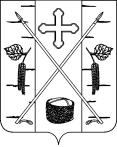 АДМИНИСТРАЦИЯ ПОСЕЛКА БЕРЕЗОВКАБЕРЕЗОВСКОГО РАЙОНА КРАСНОЯРСКОГО КРАЯПОСТАНОВЛЕНИЕп. БерезовкаО внесении изменений в постановление администрации поселка Березовка №419 от 04.09.2017г. «Об утверждении Порядка формирования и Состава общественной комиссии по развитию современной сельской среды в муниципальном образовании поселок Березовка Березовского района Красноярского края»